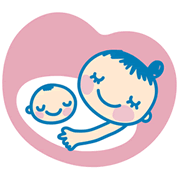 Tisztelt Hölgyem/Uram!Kedves Kolléganők és Kollégák!Szeretettel várjuk Önöket a „Hazamentem a PIC-ből” soron következő XIII. rendezvényére. Ki gondolta volna a „XII. Hazamentem a PIC-ből” -ről, hogy a 2020 év egyik utolsó, személyes részvétellel megrendezett hazai gyermekgyógyászati, neonatológiai tudományos rendezvénye?  A rendkívüli kihívásokkal teli 2020-as év azonban lassan elmúlik és bizakodva tekintünk a 2021-es évre.Sajnos személyes találkozóra a következő rendezvényünkön valószínűleg még nem lesz lehetőségünk, de reméljük, hogy közös erőfeszítéseinknek hála, sikerül a COVID19 járványt visszaszorítani és 2022-ben személyesen is találkozni.Alkalmazkodva a kihívásokhoz, a XIII. Hazamentem a PIC-ből rendezvényünket online formában fogjuk megtartani. Ragaszkodva az elmúlt években magasra tett szakmai színvonalhoz idén is szeretnénk a legfrissebb tapasztalatokat, az új tudományos eredményeket és információkat Önökkel megosztani. Ízelítő az előadások témáiból:A neonatológiai alapkutatások elmúlt év eredményei, sikereiÚjdonságok a klinika neonatológiábanVáltozások a hazai demográfiai mutatókban.A koraszülés és a COVID19 járvány kapcsolataKorai hazaadás tapasztalatai a COVID19 járvány idején Anyatejes táplálás COVID19 járvány idejénSzülők a Koraszülött OsztályonCOVID19 hatása a gyermekháziorvosi ellátásraRendezvényünk nem csak olyan orvos és szakdolgozó kollégák számára ajánljuk szeretettel, aki munkája során találkoznak korábban PIC osztályon kezelt gyermekekkel, hanem minden neonatológia iránt érdeklődőnek.  Várunk mindenkit szeretettel:Prof. Dr. Machay Tamás egyetemi tanár     Semmelweis EgyetemI. Gyermekgyógyászati Klinika Dr. Kocsis István egyetemi docens     Róbert Károly MagánkórházCÉLCSOPORTOK:védőnői ellátás,csecsemő-gyermekgyógyászat,gyermek-ápolás és gondozás,háziorvostan,neonatológia,szülészet-nőgyógyászat,szülészeti ellátás,mozgásterápia és fizioterápia,rehabilitáció és életvezetési támogatóKEDVEZMÉNYES JELENTKEZÉSI HATÁRIDŐ: 2021. január 31.AKKREDITÁCIÓ:Szakdolgozóknak: 8 pontOrvosoknak: 16 pont
VISSZAIGAZOLÁS ÉS SZÁMLÁZÁS:A szervező iroda a beérkezett jelentkezést visszaigazolja, megküldi a közvetlen utaláshoz szükséges számlát, mely tartalmazza a bankszámlaszámot és a feltüntetendő megjegyzést (számla sorszáma), vagy az előzetesen megadott címre elküldi az átutalási számlát. MÓDOSÍTÁSI, LEMONDÁSI, VISSZAFIZETÉSI FELTÉTELEK:A tanfolyamon való részvétel lemondására az alábbi feltételek betartása mellett van lehetőség.Csak írásban fogadunk el lemondást, módosítást az alábbi címre:New Instant Kft. 1028 Budapest, Máriaremetei út 41.E-mail: instant@newinstant.hu-ra elküldve.Lemondási feltételek: A regisztrációs díjat abban az esetben tudjuk visszatéríteni, ha az erre vonatkozó igényét 2021. március 15-ig írásban eljuttatja a New Instant Kft.-hez. A március 15-től lemondott részvételre 20% lemondási díjat számítunk fel, április 1-től, a befizetett részvételi díj nem kerül visszatérítésre.Nem a szervező cég hibájából történő számlamódosítási díj 2.000.-Ft + Áfa, melyet a módosított számla terhére számolunk fel. Csak a számla kiegyenlítése után kerül kiküldésre a belépési kód a rendezvényhez.TANFOLYAMMAL KAPCSOLATOS INFORMÁCIÓK:New Instant Szervezőiroda – Vámosi KingaCím: 1028 Budapest, Máriaremetei út 41.Tel.: 061/630-4972 Mobil: 0620/544-4032E-mail: instant@newinstant.hu Web: www.newinstant.huFACEBOOK: I LOVE Orvoskonferencia-„Nem csak orvosoknak”